SE LAVER LES MAINS Apprendre une chanson en anglaishttp://www.viewpure.com/dDHJW4r3elE?ref=bkmk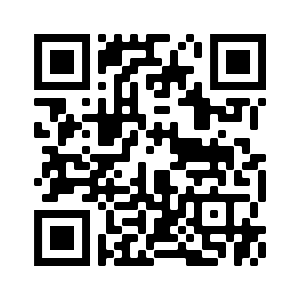 Objectifs interdisciplinaires Anglais, EMC (respecter autrui) et questionner le monde (la santé)Lexique :Verbes : show, wash, rub, dry, shake,Noms : soap, hands, water, fingers Adjectifs : dirty, soapy, dryFormulation langagière impératif : wash your hands, dry your hands,….Séance 1 : Ecouter la chansonMots reconnus ?Séance 2 : Visionner la vidéo 1 « Alexandra » se lave les mains en utilisant des phrases très simples et en laissant une pause après chaque phrase. Script : I will show you how to wash your hands. Show me your hands.	Wash your hands under the water. Rub your hands with soap.	Rub your fingers with soap.Rinse your hands.	Shake your hands. Dry your hands.Séance 3 :Lexique dans la vidéo 2. Visionner Chaque mot est répété deux fois tout en le mimant, puis pause afin que les élèves puissent répéter chaque mot au moins une fois.  Regarder au moins deux foisSéance 4 : répéter et s’entraînerRéviser le lexique une fois avec la deuxième vidéoRevoir le film n°1 d’Alexandra en répétant et en mimant les phrases après elle. Réécouter la chanson et essayer de chanter à chaque fois le « wash your hands »Séance 5 : entrainement en expressionRéécouter la chanson et essayer de chanter les autres actions.Revoir le film n°1 d’Alexandra avec des stops et des retours en arrière pour pouvoir répéter un maximum les phrases jusqu’à les maîtriser.Faire l’action et dire les phrases du script :Faire d’abord l’action ………………….. Puis dire la phrase (deux temps différents)Chanter la chanson plusieurs fois avec le clip._____________________________________________________________VIDEO d’une expérience scientifique (pourquoi se laver les mains) à utiliser en complémenthttps://tube.ac-lyon.fr/videos/watch/f007d3bd-1676-4c74-9d0b-f0b7be2a5d9e